                                                                        Einfacher Elektromotor                                                        5.12.19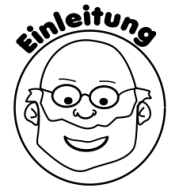                   Ihr habt bereits gelernt, dass sich eine stromdurchflossene Leiterschaukel, die sich in einem Magnetfeld eines Hufeisenmagneten befindet, bewegt.  Wie kann man das nutzen, um einen Motor zu bauen? Seht selbst …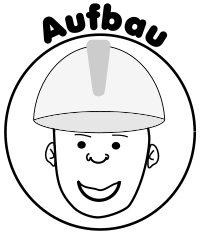 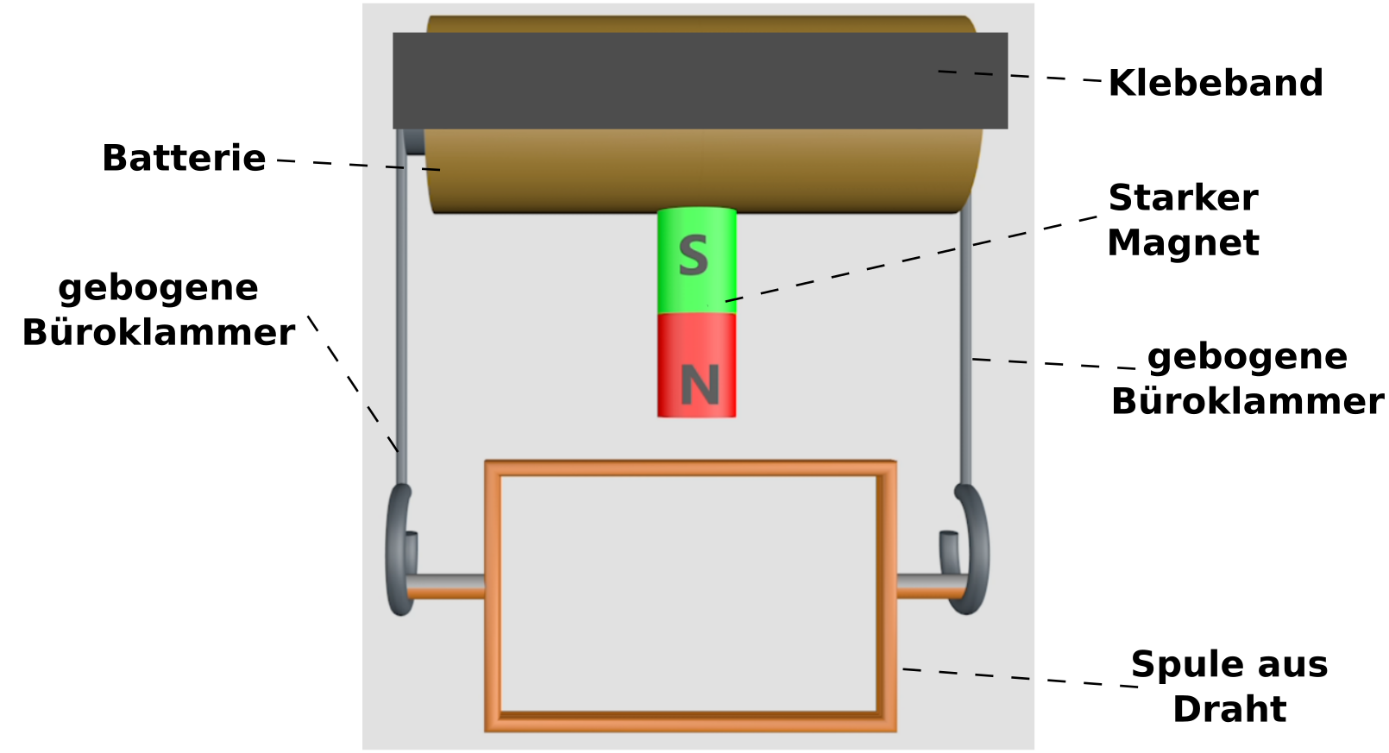 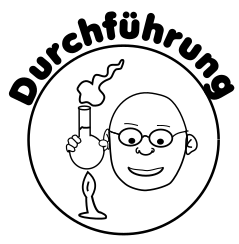 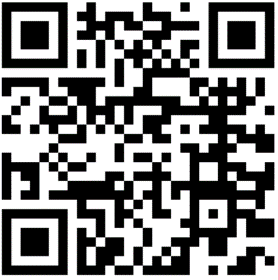 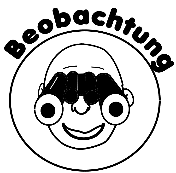 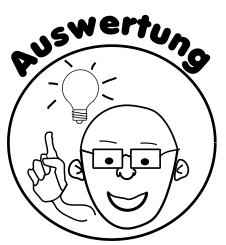 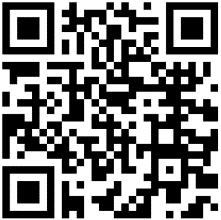 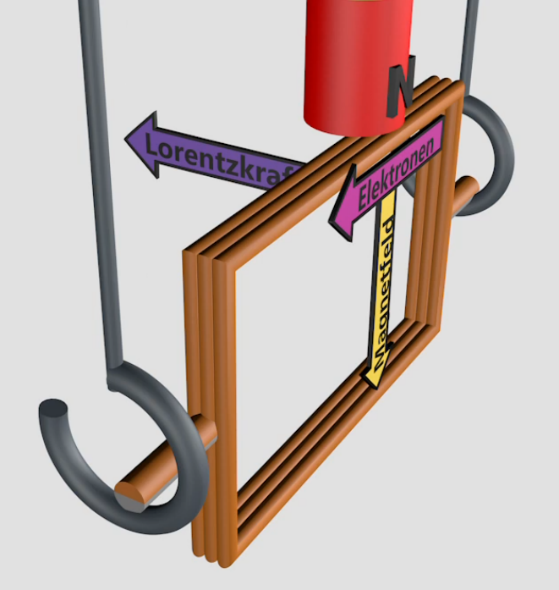 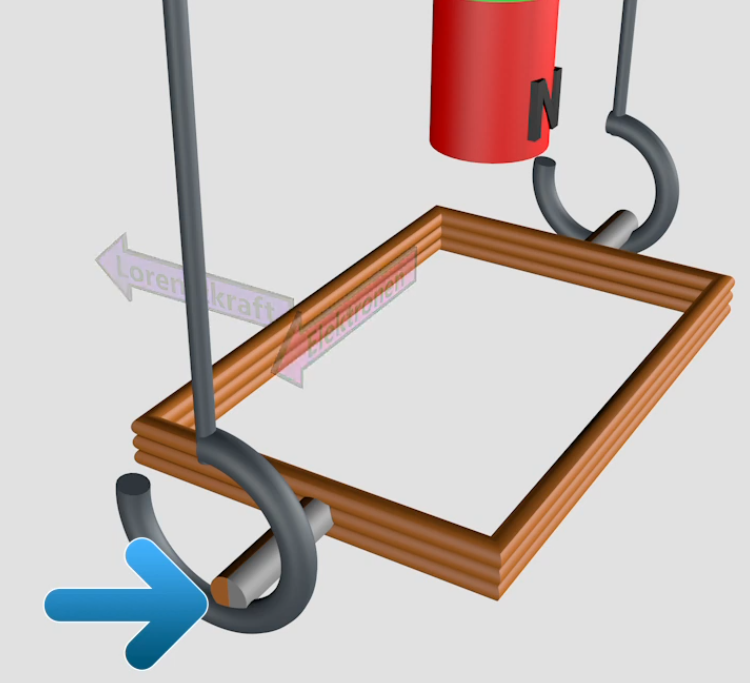 